บันทึกข้อความ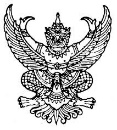 ส่วนราชการ  วิทยาลัยสารพัดช่างตราดที่  อวท     /๒๕๖๔	วันที่       (ใส่วัน/เดือน/ปี ที่ทำบันทึกข้อความ)เรื่อง  ขออนุญาตประชาสัมพันธ์การจัดโครงการ(ใส่ชื่อโครงการ)เรียน  ผู้อำนวยการวิทยาลัยสารพัดช่างตราด		เนื่องด้วยชมรมวิชาชีพ……………………….. วิทยาลัยสารพัดช่างตราด  มีความประสงค์จัดโครงการ…………………ในวันที่ …… เดือน พ.ศ. ………. เวลา ………… - …………. น.  ณ วิทยาลัยสารพัดช่างตราด นั้น	ชมรมวิชาชีพ……………………….. วิทยาลัยสารพัดช่างตราด จึงขอประชาสัมพันธ์รายละเอียดและกำหนดการโครงการดังกล่าว ให้ผู้ที่เกี่ยวข้องทราบ โดยประชาสัมพันธ์ ๔ ช่องทาง ตามเอกสารที่แนบมาพร้อมนี้		การประชาสัมพันธ์หน้าเสาธง		การประชาสัมพันธ์ทางเว็บไซต์ และ Facebook องค์การฯ		การประชาสัมพันธ์เสียงตามสาย		การประชาสัมพันธ์ ณ บอร์ดประชาสัมพันธ์	จึงเรียนมาเพื่อโปรดพิจารณา       (ชื่อประธานชมรมวิชาชีพ……….)			    (ชื่อครูที่ปรึกษาชมรมวิชาชีพ……..)    ประธานชมรมวิชาชีพ……………………			ครูที่ปรึกษาชมรมวิชาชีพ……………………       (นางสาวพัชยา  เพชร์พิชัย)					(นายวิเชียร  ถมจอหอ)หัวหน้างานกิจกรรมนักเรียน นักศึกษา		     รองผู้อำนวยการ ฝ่ายพัฒนากิจการนักเรียน นักศึกษา(นายประดิษฐ  ฮกทา)ผู้อำนวยการวิทยาลัยสารพัดช่างตราด